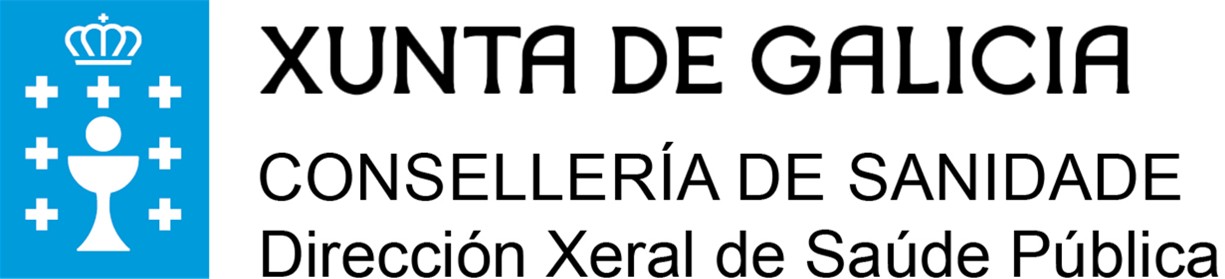 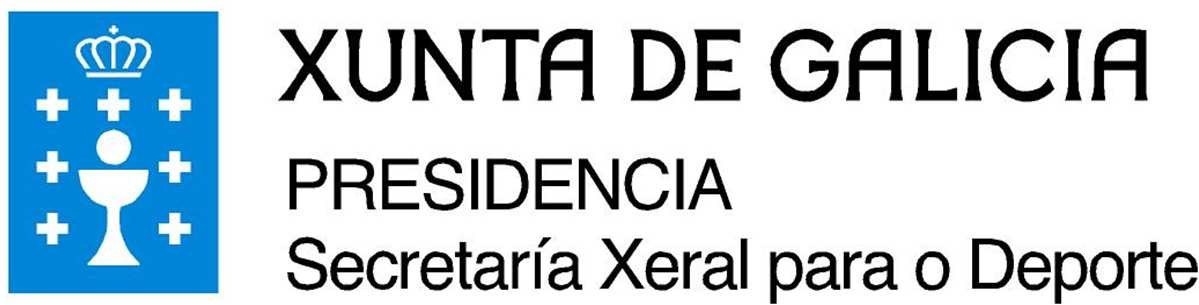 ANEXO 1. Notificación de caso confirmado da COVID-19 no sector deportivo federado en Galicia.NOTIFICACIÓN DE CASO CONFIRMADO COVID-19 NO SECTOR DEPORTIVO FEDERADO EN GALICIANOTIFICACIÓN DE CASO CONFIRMADO COVID-19 NO SECTOR DEPORTIVO FEDERADO EN GALICIANOTIFICACIÓN DE CASO CONFIRMADO COVID-19 NO SECTOR DEPORTIVO FEDERADO EN GALICIASOBRE A PERSOA DIAGNOSTICADA DA COVID-19SOBRE A PERSOA DIAGNOSTICADA DA COVID-19SOBRE A PERSOA DIAGNOSTICADA DA COVID-19Nome:Nome:Nome:Apelidos:Apelidos:Apelidos:DNI:DNI:DNI:Data de nacemento:Data de nacemento:Data de nacemento:Teléfono de contacto:Teléfono de contacto:Teléfono de contacto:SíntomasSIData de inicio dos síntomas:SíntomasNONData de recollida da mostra:Último día en contacto coa entidade deportiva:Último día en contacto coa entidade deportiva:Último día en contacto coa entidade deportiva:Tipo de probaPCRResultado:Tipo de probaTEST DE ANTÍXENOSResultado:Tipo de probaSEROLOXÍAResultado:Realización da probaÁMBITO SERGASRealización da probaCLUB DEPORTIVORealización da probaCENTRO PRIVADONome do centro:Realización da probaFÓRA DE GALICIADeberá aportarse xustificación documental do resultadoSOBRE O CLUB/EQUIPOSOBRE O CLUB/EQUIPOSOBRE O CLUB/EQUIPONome do club:Nome do club:Nome do club:Nome da competición na que milita o equipo:Nome da competición na que milita o equipo:Nome da competición na que milita o equipo:Ámbito da competición (ESTATAL/AUTONÓMICA):Ámbito da competición (ESTATAL/AUTONÓMICA):Ámbito da competición (ESTATAL/AUTONÓMICA):Categoría (senior, Sub21, Junior, Xuvenil, Cadete	):Categoría (senior, Sub21, Junior, Xuvenil, Cadete	):Categoría (senior, Sub21, Junior, Xuvenil, Cadete	):Concello:Concello:Concello:Provincia:Provincia:Provincia:Coordinador/a COVID:Coordinador/a COVID:Coordinador/a COVID:Teléfono de contacto:Teléfono de contacto:Teléfono de contacto: